No. 16	p. 489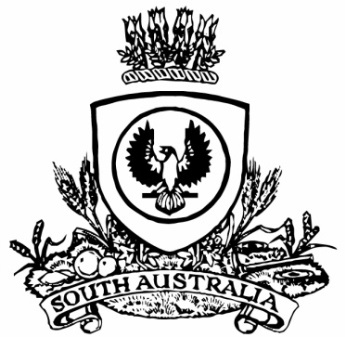 THE SOUTH AUSTRALIANGOVERNMENT GAZETTEPublished by AuthorityAdelaide, Thursday, 9 March 2023ContentsGovernor’s Instruments ACTSDepartment of the Premier and CabinetAdelaide, 9 March 2023Her Excellency the Governor directs it to be notified for general information that she has in the name and on behalf of His Majesty The King, this day assented to the undermentioned Bill passed by the Legislative Council and House of Assembly in Parliament assembled, viz.:No. 6 of 2023—Local Government (Casual Vacancies) Amendment Bill 2023An Act to amend the Local Government Act 1999By command,Stephen Campbell Mullighan, MPFor PremierAPPOINTMENTSDepartment of the Premier and CabinetAdelaide, 9 March 2023Her Excellency the Governor in Executive Council has been pleased to appoint the undermentioned to the Radiation Protection Committee, pursuant to the provisions of the Radiation Protection and Control Act 2021:Member: from 9 March 2023 until 8 March 2026Keith Baldry Pamela Joy Sykes Nigel Antony Spooner Peter James Hondros Michelle Jayne Nottage Kathryn Heather Liedig-Levingstone Charlotte Amelia Sale Nicola Jane Spurrier Presiding Member: from 9 March 2023 until 8 March 2026Keith Baldry Deputy Presiding Member: from 9 March 2023 until 8 March 2026Pamela Joy Sykes Deputy Member: from 9 March 2023 until 8 March 2026Christopher William Minto Lease (Deputy to Spurrier)By command,Stephen Campbell Mullighan, MPFor PremierCAB23/00015Department of the Premier and CabinetAdelaide, 9 March 2023Her Excellency the Governor in Executive Council has been pleased to appoint the undermentioned to the SACE Board of South Australia, pursuant to the provisions of the SACE Board of South Australia Act 1983:Member: from 9 March 2023 until 8 March 2026Ruth Elizabeth Blenkiron Presiding Member: from 9 March 2023 until 8 March 2026Ruth Elizabeth Blenkiron By command,Stephen Campbell Mullighan, MPFor PremierME23-005Department of the Premier and CabinetAdelaide, 9 March 2023Her Excellency the Governor in Executive Council has been pleased to appoint the Honourable Anastasios Koutsantonis, MP, as Acting Minister for Trade and Investment, Acting Minister for Housing and Urban Development and Acting Minister for Planning, from 12 March 2023 to 17 March 2023 inclusive, during the absence of the Honourable Nicholas David Champion, MP.By command,STEPHEN CAMPBELL MULLIGHAN, MPFor Premier23TICS01357Department of the Premier and CabinetAdelaide, 9 March 2023Her Excellency the Governor in Executive Council has been pleased to appoint the undermentioned as Senior Members to the South Australian Civil and Administrative Tribunal, pursuant to the South Australian Civil and Administrative Tribunal Act 2013:On a full-time basis: from 16 March 2023 until 15 March 2028Maria Stella Alvino CarettiNeil John RainfordOn a part-time basis: from 16 March 2023 until 15 March 2028Lindley Margaret GilfillanOn a sessional basis: from 16 March 2023 until 15 March 2028Candida Jane D’ArcyAlexander LazarevichKathleen Patricia McEvoyBy command,Stephen Campbell Mullighan, MPFor PremierAGO0021-23CSDepartment of the Premier and CabinetAdelaide, 9 March 2023Her Excellency the Governor in Executive Council has been pleased to appoint the undermentioned as Ordinary Members to the South Australian Civil and Administrative Tribunal, pursuant to the South Australian Civil and Administrative Tribunal Act 2013:On a full-time basis: from 16 March 2023 until 15 March 2028Michele Carolyn Player-BrownOn a part-time basis: from 1 April 2023 until 15 March 2028Jeanette BarnesSally Elizabeth GoochBruce Gregory HarveyTracee Anne MicallefAlexander Peter ReillyOn a sessional basis: from 1 April 2023 until 15 March 2028Katherine Jane Christian BeanBethany Marie CaldeiraRobert McBeath CroserRosemary Frances HordernMagdelena Christina MaddenAnne Elizabeth TrengoveBy command,Stephen Campbell Mullighan, MPFor PremierAGO0021-23CSDepartment of the Premier and CabinetAdelaide, 9 March 2023Her Excellency the Governor in Executive Council has determined the remuneration, terms and conditions for Geoffrey William Sheridan, appointed as an administrator of the affairs of the District Council of Coober Pedy commencing on 9 March 2023 until the District Council of Coober Pedy ceases to be a defaulting Council - pursuant to the Local Government Act 1999.By command,Stephen Campbell Mullighan, MPFor Premier22MINCAB-0002Department of the Premier and CabinetAdelaide, 9 March 2023Her Excellency the Governor in Executive Council has determined the remuneration, terms and conditions for John Gerard Moyle, appointed as an administrator of the affairs of the District Council of Coober Pedy commencing on 9 March 2023 until the District Council of Coober Pedy ceases to be a defaulting Council - pursuant to the Local Government Act 1999.By command,Stephen Campbell Mullighan, MPFor Premier22MINCAB-0002Department of the Premier and CabinetAdelaide, 9 March 2023Her Excellency the Governor in Executive Council has determined the remuneration, terms and conditions for Erika Johanna Vickery, appointed as an administrator of the affairs of the District Council of Coober Pedy commencing on 9 March 2023 until the District Council of Coober Pedy ceases to be a defaulting Council - pursuant to the Local Government Act 1999.By command,Stephen Campbell Mullighan, MPFor Premier22MINCAB-0002Department of the Premier and CabinetAdelaide, 9 March 2023Her Excellency the Governor in Executive Council has approved an attraction/retention allowance for Ruth Elizabeth Blenkiron as Presiding Member of the SACE Board of South Australia, from 9 March 2023 until 8 March 2026 - pursuant to section 14 of the SACE Board of South Australia Act 1983.By command,Stephen Campbell Mullighan, MPFor PremierME23-005Constitution Act 1934Section 13(4)Assembly to Fill Vacancy in Legislative CouncilPURSUANT to a Proclamation made by Her Excellency The Governor on 23 February 2023, an assembly of Members of both Houses of Parliament was held on 7 March 2023, to fill the seat in the Legislative Council which had become vacant by virtue of the resignation of the Honourable Stephen Graham Wade, MLC. At that assembly Benjamin Robin Hood was duly elected to fill the said vacancy.C. D. SchwarzClerk of the Assembly of MembersProclamationsSouth AustraliaLocal Government (Defaulting Council) (Miscellaneous) (No 2) Amendment Proclamation 2023under section 273 of the Local Government Act 1999Part 1—Preliminary1—Short titleThis proclamation may be cited as the Local Government (Defaulting Council) (Miscellaneous) (No 2) Amendment Proclamation 2023.2—CommencementThis proclamation comes into operation on 29 March 2023.Part 2—Amendment of Local Government (Defaulting Council) Proclamation 2019 (Gazette 24.1.2019 p272) as varied3—Substitution of clause 5Clause 5—delete the clause and substitute:5—Appointment of administrators	(1)	The following people are appointed to be administrators of the affairs of the Council:Erika Johanna VickeryGeoffrey William SheridanJohn Gerard Moyle	(2)	For the purposes of this proclamation, Geoffrey William Sheridan is designated as the principal administrator of the affairs of the Council.4—Substitution of Schedule 1Schedule 1—delete the Schedule and substitute:Schedule 1—Provisions of Acts and regulations excluded or modified (section 273(12) of Act)Made by the Governorwith the advice and consent of the Executive Councilon 9 March 2023State Government InstrumentsAssociations Incorporation Act 1985 Order Pursuant to Section 42(2)Dissolution of AssociationWHEREAS the CORPORATE AFFAIRS COMMISSION (the Commission) pursuant to section 42(1) of the Associations Incorporation Act 1985 (the Act) is of the opinion that the undertaking or operations of SOUTH AUSTRALIAN PUBLIC (PRIMARY) SCHOOLS MUSIC SOCIETY INCORPORATED (the Association) being an incorporated association under the Act are being carried on, or would more appropriately be carried on by a Company Limited by Guarantee incorporated under the Corporations Act 2001 (Cth) AND WHEREAS the Commission was on 2 NOVEMBER 2022 requested by the Association to transfer its undertaking to SOUTH AUSTRALIAN PUBLIC (PRIMARY) SCHOOLS MUSIC SOCIETY AUSTRALIA LIMITED (Australian Company Number  665 847 334), the Commission pursuant to section 42(2) of the Act DOES HEREBY ORDER that on 9 MARCH 2023, the Association will be dissolved, the property of the Association becomes the property of SOUTH AUSTRALIAN PUBLIC (PRIMARY) SCHOOLS MUSIC SOCIETY AUSTRALIA LIMITED and the rights and liabilities of the Association become the rights and liabilities of SOUTH AUSTRALIAN PUBLIC (PRIMARY) SCHOOLS MUSIC SOCIETY AUSTRALIA LIMITED. Given under the seal of the Commission at Adelaide this 7th day of MARCH 2023Melissa MatthewsA delegate of the Corporate Affairs CommissionEnvironment Protection Act 1993Section 68Approval of Category B ContainersI, Kerryn Suthern, Team Leader, Container Deposit Legislation and Delegate of the Environment Protection Authority (‘the Authority’), pursuant to section 68 of the Environment Protection Act 1993 (SA) (‘the Act’) hereby:Approve as Category B Containers, subject to the conditions in subclauses 1, 2, 3 and 4 below, each of the classes of containers identified by reference to the following matters described in the first 4 columns of Schedule 1 of this Notice which are sold in South Australia:(a)	the product which each class of containers shall contain;(b)	the size of the containers;(c)	the type of containers;(d)	the name of the holders of these approvals.1.	That containers of the class to which the approval relates must bear the refund marking specified by the Authority for containers of that class. The Authority specifies the following refund markings for Category B containers:(1)	"10c refund at collection depots when sold in SA", or(2)	"10c refund at SA/NT collection depots in State/Territory of purchase”, or(3)	“10c refund at collection depots/points in participating state/territory of purchase”2.	The holder of the approval must have in place an effective and appropriate waste management arrangement in relation to containers of that class. For the purpose of this approval notice the company named in column 5 of Schedule 1 of this Notice is the nominated super collector.3.	In the case of an approval in relation to category B containers that the waste management arrangement must require the holder of the approval to provide specified super collectors with a declaration in the form determined by the Authority in relation to each sale of such containers by the holder of the approval as soon as practicable after the sale.4.	The holder of these approvals must ensure that if a sticker bearing the refund marking has been approved, and is applied to the container, then the sticker must not be placed on any portion of the opening mechanism or in any other place that would require complete or partial removal of the sticker before the contents may be consumed.Dated: 9 March 2022Kerryn SuthernDelegate of the Environment Protection AuthorityScheduleHousing Improvement Act 2016Rent ControlThe Minister for Human Services Delegate in the exercise of the powers conferred by the Housing Improvement Act 2016, does hereby fix the maximum rental per week which shall be payable subject to Section 55 of the Residential Tenancies Act 1995, in respect of each house described in the following table. The amount shown in the said table shall come into force on the date of this publication in the Gazette.Dated: 9 March 2023Craig ThompsonHousing Regulator and RegistrarHousing Safety Authority, SAHADelegate of Minister for Human ServicesHousing Improvement Act 2016Rent Control RevocationsWhereas the Minister for Human Services Delegate is satisfied that each of the houses described hereunder has ceased to be unsafe or unsuitable for human habitation for the purposes of the Housing Improvement Act 2016, notice is hereby given that, in exercise of the powers conferred by the said Act, the Minister for Human Services Delegate does hereby revoke the said Rent Control in respect of each property.Dated: 9 March 2023Craig ThompsonHousing Regulator and RegistrarHousing Safety Authority, SAHA(Delegate of Minister for Human Services)Independent Commission Against Corruption Act 2012 Call for Public Submissions Notice is hereby given, pursuant to Clause 9 of Schedule 4 of the Independent Commission Against Corruption Act 2012 and Clause 75 of Schedule 1 of the Independent Commissioner Against Corruption (CPIPC Recommendations) Amendment Act 2021, that I, Philip Strickland SC, call for public submissions in relation to whether undue prejudice to the reputation of any person was caused by the Independent Commissioner Against Corruption, employees of the Commissioner or employees of the Office for Public Integrity under the Independent Commissioner Against Corruption Act 2012 as in force prior to 7 October 2021. Submissions may be made through an online form available at www.inspector.sa.gov.au/review by no later than by 5pm, Monday 10 April 2023.Dated: 9 March 2023Philip Strickland SCInspector of the Independent Commission Against Corruption,Office for Public Integrity and Ombudsman SALand Acquisition Act 1969Section 16Form 5—Notice of Acquisition1.	Notice of acquisitionThe Commissioner of Highways (the Authority), of 83 Pirie Street, Adelaide SA 5000, acquires the following interests in the following land:Comprising an unencumbered estate in fee simple in that piece of land being portion of Allotment 304 in Deposited Plan 62659 comprised in Certificate of Title Volume 6154 Folio 260, and being the whole of the land identified as Allotment 4 in D131233 lodged in the Lands Titles Office.This notice is given under section 16 of the Land Acquisition Act 1969.2.	CompensationA person who has or had an interest consisting of native title or an alienable interest in the land that is divested or diminished by the acquisition or the enjoyment of which is adversely affected by the acquisition who does not receive an offer of compensation from the Authority may apply to the Authority for compensation.2A.	Payment of professional costs relating to acquisition (section 26B)If you are the owner in fee simple of the land to which this notice relates, you may be entitled to a payment of up to $10 000 from the Authority for use towards the payment of professional costs in relation to the acquisition of the land. Professional costs include legal costs, valuation costs and any other costs prescribed by the Land Acquisition Regulations 2019.3.	InquiriesInquiries should be directed to:	Daniel TukGPO Box 1533Adelaide SA  5001Telephone: (08) 7133 2479Dated: 2 March 2023The Common Seal of the COMMISSIONER OF HIGHWAYS was hereto affixed by authority of the Commissioner in the presence of:Rocco CarusoManager, Property Acquisition (Authorised Officer)Department for Infrastructure and TransportDIT 2022/05140/01Land Acquisition Act 1969Section 16Form 5—Notice of Acquisition1.	Notice of acquisitionThe Commissioner of Highways (the Authority), of 83 Pirie Street, Adelaide SA 5000, acquires the following interests in the following land:Comprising an unencumbered estate in fee simple in that piece of land being portion of Allotment 427 in Filed Plan 169366 comprised in Certificate of Title Volume 5820 Folio 342, and being the whole of the land identified as Allotment 82 in D131570 lodged in the Lands Titles Office.This notice is given under section 16 of the Land Acquisition Act 1969.2.	CompensationA person who has or had an interest consisting of native title or an alienable interest in the land that is divested or diminished by the acquisition or the enjoyment of which is adversely affected by the acquisition who does not receive an offer of compensation from the Authority may apply to the Authority for compensation.2A.	Payment of professional costs relating to acquisition (section 26B)If you are the owner in fee simple of the land to which this notice relates, you may be entitled to a payment of up to $10 000 from the Authority for use towards the payment of professional costs in relation to the acquisition of the land. Professional costs include legal costs, valuation costs and any other costs prescribed by the Land Acquisition Regulations 2019.3.	InquiriesInquiries should be directed to:	Daniel TukGPO Box 1533Adelaide SA  5001Telephone: (08) 7133 2479Dated: 6 March 2023The Common Seal of the COMMISSIONER OF HIGHWAYS was hereto affixed by authority of the Commissioner in the presence of:Rocco CarusoManager, Property Acquisition (Authorised Officer)Department for Infrastructure and TransportDIT 2022/05147/01Land Acquisition Act 1969Section 16Form 5—Notice of Acquisition1.	Notice of acquisitionThe Commissioner of Highways (the Authority), of 83 Pirie Street, Adelaide SA 5000, acquires the following interests in the following land:First, comprising an encumbered estate in fee simple in portion of the Allotment comprising Pieces 4 and 5 in Filed Plan No 169372 comprised in Certificate of Title Volume 6206 Folio 506, and being the whole of the land identified as Allotment 43 in D131568 lodged in the Lands Titles Office, subject to easement(s) over the land marked ‘A’ on F252477 to Distribution Lessor Corporation (subject to Lease 8890000) (TG 12910565)Secondly, comprising an unencumbered estate in fee simple in portion of the Allotment comprising Pieces 4 and 5 in Filed Plan No 169372 comprised in Certificate of Title Volume 6206 Folio 506, and being the whole of the land identified as Allotment 44 in D131568 lodged in the Lands Titles OfficeThirdly, comprising an unencumbered estate in fee simple in that piece of land being portion of Allotment 13 in Deposited Plan No 13776 comprised in Certificate of Title Volume 5708 Folio 804, and being the whole of the land identified as Allotment 79 in D131569 lodged in the Lands Titles OfficeFourthly, comprising an unencumbered estate in fee simple in that piece of land being portion of Allotment 181 in Filed Plan No 170309 comprised in Certificate of Title Volume 5861 Folio 639, and being the whole of the land identified as Allotment 46 in D131566 lodged in the Lands Titles OfficeFifthly, comprising an unencumbered estate in fee simple in portion of the Allotment comprising Pieces 99 and 100 in Filed Plan No 213217 comprised in Certificate of Title Volume 5623 Folio 768, and being the whole of the land identified as Allotment 29 in D131565 lodged in the Lands Titles OfficeSixthly, comprising an unencumbered estate in fee simple in portion of the Allotment comprising Pieces 98, 99 and 100 in Filed Plan No 170286 comprised in Certificate of Title Volume 6227 Folio 801, and being the whole of the land identified as Allotment 26 in D131621 lodged in the Lands Titles OfficeSeventhly, comprising an encumbered estate in fee simple in portion of the Allotment comprising Pieces 60 and 61 in Filed Plan No 121670 comprised in Certificate of Title Volume 6227 Folio 801, and being the whole of the land identified as Allotment 22 in D131562 lodged in the Lands Titles Office, subject to easement(s) over the land marked ‘A’ on D121670 for water supply purposes to South Australian Water Corporation (TG 10143003).This notice is given under section 16 of the Land Acquisition Act 1969.2.	CompensationA person who has or had an interest consisting of native title or an alienable interest in the land that is divested or diminished by the acquisition or the enjoyment of which is adversely affected by the acquisition who does not receive an offer of compensation from the Authority may apply to the Authority for compensation.2A.	Payment of professional costs relating to acquisition (section 26B)If you are the owner in fee simple of the land to which this notice relates, you may be entitled to a payment of up to $10 000 from the Authority for use towards the payment of professional costs in relation to the acquisition of the land. Professional costs include legal costs, valuation costs and any other costs prescribed by the Land Acquisition Regulations 2019.3.	InquiriesInquiries should be directed to:	Daniel TukGPO Box 1533Adelaide SA  5001Telephone: (08) 7133 2479Dated: 6 March 2023The Common Seal of the COMMISSIONER OF HIGHWAYS was hereto affixed by authority of the Commissioner in the presence of:Rocco CarusoManager, Property Acquisition (Authorised Officer)Department for Infrastructure and TransportDIT 2022/05149/01Land Acquisition Act 1969Section 16Form 5—Notice of Acquisition1.	Notice of acquisitionThe Commissioner of Highways (the Authority), of 83 Pirie Street, Adelaide SA 5000, acquires the following interests in the following land:Comprising an unencumbered estate in fee simple in that piece of land being portion of Section 204 Hundred of Mudla Wirra comprised in Certificate of Title Volume 5679 Folio 548, and being the whole of the land identified as Allotment 2 in D131229 lodged in the Lands Titles Office.This notice is given under section 16 of the Land Acquisition Act 1969.2.	CompensationA person who has or had an interest consisting of native title or an alienable interest in the land that is divested or diminished by the acquisition or the enjoyment of which is adversely affected by the acquisition who does not receive an offer of compensation from the Authority may apply to the Authority for compensation.2A.	Payment of professional costs relating to acquisition (section 26B)If you are the owner in fee simple of the land to which this notice relates, you may be entitled to a payment of up to $10 000 from the Authority for use towards the payment of professional costs in relation to the acquisition of the land. Professional costs include legal costs, valuation costs and any other costs prescribed by the Land Acquisition Regulations 2019.3.	InquiriesInquiries should be directed to:	Daniel TukGPO Box 1533Adelaide SA  5001Telephone: (08) 7133 2479Dated: 6 March 2023The Common Seal of the COMMISSIONER OF HIGHWAYS was hereto affixed by authority of the Commissioner in the presence of:Rocco CarusoManager, Property Acquisition (Authorised Officer)Department for Infrastructure and TransportDIT 2022/05141/01Land Acquisition Act 1969Section 16Form 5—Notice of Acquisition1.	Notice of acquisitionThe Commissioner of Highways (the Authority), of 83 Pirie Street, Adelaide SA 5000, acquires the following interests in the following land:Comprising an unencumbered estate in fee simple in that piece of land being portion of Allotment 1 in Deposited Plan No 15 comprised in Certificate of Title Volume 6005 Folio 160, and being the whole of the land identified as Allotment 50 in D131455 lodged in the Lands Titles Office.This notice is given under section 16 of the Land Acquisition Act 1969.2.	CompensationA person who has or had an interest consisting of native title or an alienable interest in the land that is divested or diminished by the acquisition or the enjoyment of which is adversely affected by the acquisition who does not receive an offer of compensation from the Authority may apply to the Authority for compensation.2A.	Payment of professional costs relating to acquisition (section 26B)If you are the owner in fee simple of the land to which this notice relates, you may be entitled to a payment of up to $10 000 from the Authority for use towards the payment of professional costs in relation to the acquisition of the land. Professional costs include legal costs, valuation costs and any other costs prescribed by the Land Acquisition Regulations 2019.3.	InquiriesInquiries should be directed to:	Daniel TukGPO Box 1533Adelaide SA  5001Telephone: (08) 7133 2479Dated: 7 March 2023The Common Seal of the COMMISSIONER OF HIGHWAYS was hereto affixed by authority of the Commissioner in the presence of:Rocco CarusoManager, Property Acquisition (Authorised Officer)Department for Infrastructure and TransportDIT 2022/03825/01Land Acquisition Act 1969Section 16Form 5—Notice of Acquisition1.	Notice of acquisitionThe Commissioner of Highways (the Authority), of 83 Pirie Street, Adelaide SA 5000, acquires the following interests in the following land:Comprising the entirety of the right, estate or interest of Patrick Morris and Jamie Burford, whether as lessee, as sub-lessee or as licensee or otherwise in that piece of land, being the whole of Lot 1 in Primary Community Plan No 23281 comprised in Certificate of Title Volume 5958 Folio 186.This notice is given under section 16 of the Land Acquisition Act 1969.2.	CompensationA person who has or had an interest consisting of native title or an alienable interest in the land that is divested or diminished by the acquisition or the enjoyment of which is adversely affected by the acquisition who does not receive an offer of compensation from the Authority may apply to the Authority for compensation.2A.	Payment of professional costs relating to acquisition (section 26B)If you are the owner in fee simple of the land to which this notice relates, you may be entitled to a payment of up to $10 000 from the Authority for use towards the payment of professional costs in relation to the acquisition of the land. Professional costs include legal costs, valuation costs and any other costs prescribed by the Land Acquisition Regulations 2019.3.	InquiriesInquiries should be directed to:	Petrula PettasGPO Box 1533Adelaide SA  5001Telephone: (08) 7133 2457Dated: 7 March 2023The Common Seal of the COMMISSIONER OF HIGHWAYS was hereto affixed by authority of the Commissioner in the presence of:Rocco CarusoManager, Property Acquisition (Authorised Officer)Department for Infrastructure and TransportDIT 2021/13013/01Motor Vehicles Act 1959South AustraliaMotor Vehicles (Conditional Registration—Recognition of Motor Vehicle Clubs) Notice 2023 – SA 4WD and Touring Club Incorporatedunder the Motor Vehicles Act 19591—Short titleThis notice may be cited as the Motor Vehicles (Conditional Registration—Recognition of Motor Vehicle Clubs) Notice 2023 – SA 4WD and Touring Club Incorporated.2—CommencementThis notice takes effect from the date it is published in the Gazette.3—InterpretationIn this notice—Act means the Motor Vehicles Act 1959;Code of Practice means the ‘Code of Practice for Club Registration - a 90 day conditional registration scheme for historic, left hand drive and street rod vehicles’ published by the Department for Infrastructure and Transport;Conditional Registration Scheme or Scheme means the scheme for conditional registration of historic, prescribed left hand drive and street rod motor vehicles under section 25 of the Act and regulations 15 and 16 of the Motor Vehicles Regulations 2010;Department means the Department for Infrastructure and Transport;Federation means the Federation of Historic Motoring Clubs SA Incorporated;MR334 form means an ‘Approval for Registration of Vehicle on the Club Registration Scheme (MR334)’;Prescribed log book means a log book in a form approved by the Registrar;Registrar means the Registrar of Motor Vehicles;Regulations means the Motor Vehicles Regulations 2010.4—Recognition of motor vehicles clubsThe motor vehicle clubs specified in Schedule 1 are, subject to the conditions set out in clause 5, recognised for the purposes of regulation 16 of the Regulations.5—Conditions of recognitionA motor vehicle club specified in Schedule 1 must comply with the following conditions:the club must maintain a constitution approved by the Registrar;	(b)	the club must nominate and have members authorised by the Registrar (authorised persons). The club’s authorised person(s) are responsible for approving applicants and motor vehicles for registration under the Scheme. This includes confirming that Scheme applicants are financial members of a club; any other details as required by the Registrar on the MR334 form; and to inspect members’ vehicles when requested to do so by the Registrar;	(c)	the club must issue a prescribed log book to club members for each of their vehicles to record vehicle use;	(d)	the club must cancel a member’s prescribed log book when a member resigns, must ensure that a statutory declaration is provided when a member’s log book is lost or destroyed, must keep details of members’ prescribed log book return sheets and forward copies of the same to the Registrar or Federation annually as required;	(e)	the club must create and maintain records detailing all its financial members, its authorised persons, all vehicles for which an MR334 form has been issued, all statutory declarations received and prescribed log books issued and returned to the club;	(f)	the club must keep records for a period of 5 years from the date of the document and these records must include all duplicate MR334 forms, all records of motor vehicle inspections undertaken in accordance with paragraph (b), all statutory declarations provided by members for the purposes of paragraphs (d), all prescribed log books issued by reference to their serial number, the member’s name and the vehicle for which it was issued, and to make all such records available for inspection or provide copies of the records at the request of the Registrar for audit purposes;	(g)	the club must ensure, as far as practicable, that all members comply with the Code of Practice;	(h)	the club, as far as practicable, must report to the Registrar or the Federation details of members and motor vehicles not complying with the conditions and criteria set out in the Code of Practice for the Scheme; 	(i)	the club must provide to the Registrar, within 2 months after the end of the club’s financial year, an annual report detailing members from that financial year with vehicles registered under the Scheme who are no longer financial members of the club;	(j)	the club must notify the Registrar, in writing, within 14 days of resolution to cease operation as a club and must provide the club records specified in paragraph (f) to the Registrar within 14 days of its dissolution.Note—Under regulation 16(3)(c) of the Motor Vehicles Regulations 2010, the Registrar may, by notice in the Gazette, withdraw the recognition of a motor vehicle club if satisfied that the club has contravened or failed to comply with a condition applying to its recognition by the Registrar, or if there is other good cause to withdraw the recognition.Schedule 1—Recognised motor vehicle clubsHistoric, left-hand drive and street rod motor vehicle clubsSA 4WD and Touring Club IncorporatedMade by Stuart Gilbert, Deputy Registrar of Motor VehiclesOn 24 February 2023Petroleum and Geothermal Energy Act 2000Grant of Geothermal Exploration Licence —GEL 780Pursuant to section 92(1) of the Petroleum and Geothermal Energy Act 2000, notice is hereby given that the undermentioned Geothermal Exploration Licence has been granted under the provisions of the Petroleum and Geothermal Energy Act 2000, pursuant to delegated powers dated 29 June 2018.Description of AreasAll that part of the State of South Australia, bounded as follows:-Commencing at a point being the intersection of latitude 37°25'00"S GDA94and longitude 140°46'00"E GDA94, thence east to longitude 140°54'00"E GDA94,south to latitude 37°31'00"S GDA94, west to longitude 140°50'00"E GDA94,south to latitude 37°33'00"S GDA94, west to longitude 140°46'00"E GDA94,and north to the point of commencement.AREA: 152.70 square kilometres approximately.Date: 6 March 2023Nick PanagopoulosA/Executive DirectorEnergy Resources DivisionDepartment for Energy and MiningDelegate of the Minister for Energy and MiningPetroleum and Geothermal Energy Act 2000Statement of Environmental Objectives—5 Year Review PURSUANT to section 104(1) of the Petroleum and Geothermal Energy Act 2000 (the Act) I, Nick Panagopoulos, A/Executive Director Energy Resources Division, Department for Energy and Mining do hereby publish the following document as having been approved as a statement of environmental objectives under the Act.Documents:Department for Energy and Mining, Low impact and preliminary exploration and survey activities - Statement of Environmental Objectives, January 2023This document is available for public inspection on the Environmental Register section of the following webpage - (https://www.petroleum.sa.gov.au/regulation/environmental-register) or at the Public Office determined pursuant to section 107 (1) of the Act to be at:Energy Resources DivisionCustomer ServicesLevel 4 11 Waymouth StreetAdelaide SA 5000Dated: 9 March 2023NICK PANAGOPOULOSA/Executive DirectorEnergy Resources DivisionDepartment for Energy and MiningDelegate of the Minister for Energy and MiningPetroleum and Geothermal Energy Act 2000Surrender of Petroleum Exploration Licence—PEL 117Notice is hereby given that I have accepted the surrender of the abovementioned exploration licence under the provisions of the Petroleum and Geothermal Energy Act 2000, pursuant to delegated powers dated 29 June 2018-Dated: 28 February 2023Nick PanagopoulosA/Executive DirectorEnergy Resources DivisionDepartment for Energy and MiningDelegate of the Minister for Energy and MiningPrices Act 1948Schedule of Fees for Charges of Towing, Recovery and Storage and Quotation 
for Repair of Motor Vehicles (Accident Towing Roster Scheme)I hereby recommend, in accordance with the Prices Act 1948, that the following Schedule be published in the Government Gazette to be effective as from the date of its publication. Dated: 1 March 2023Emma KokarRegistrar of Motor VehiclesSchedule of Recommended Fees for Charges for Towing, Recovery, Storage & Quotation 
for Repair of Motor Vehicles (Accident Towing Roster Scheme)Proof of Sunrise and Sunset Act 1923Almanac for April, May and June 2023Pursuant to the requirements of the Proof of Sunrise and Sunset Act 1923, I Jon William Whelan, Chief Executive, Department for Infrastructure and Transport, at the direction of the Minister for Infrastructure and Transport, publish in the Schedule hereto an almanac setting out the times of sunrise and sunset on every day for the three calendar months April, May and June 2023.Dated: 1 March 2023Jon William WhelanChief ExecutiveDepartment for Infrastructure and TransportScheduleSunrise & Sunset Times for Adelaide 2023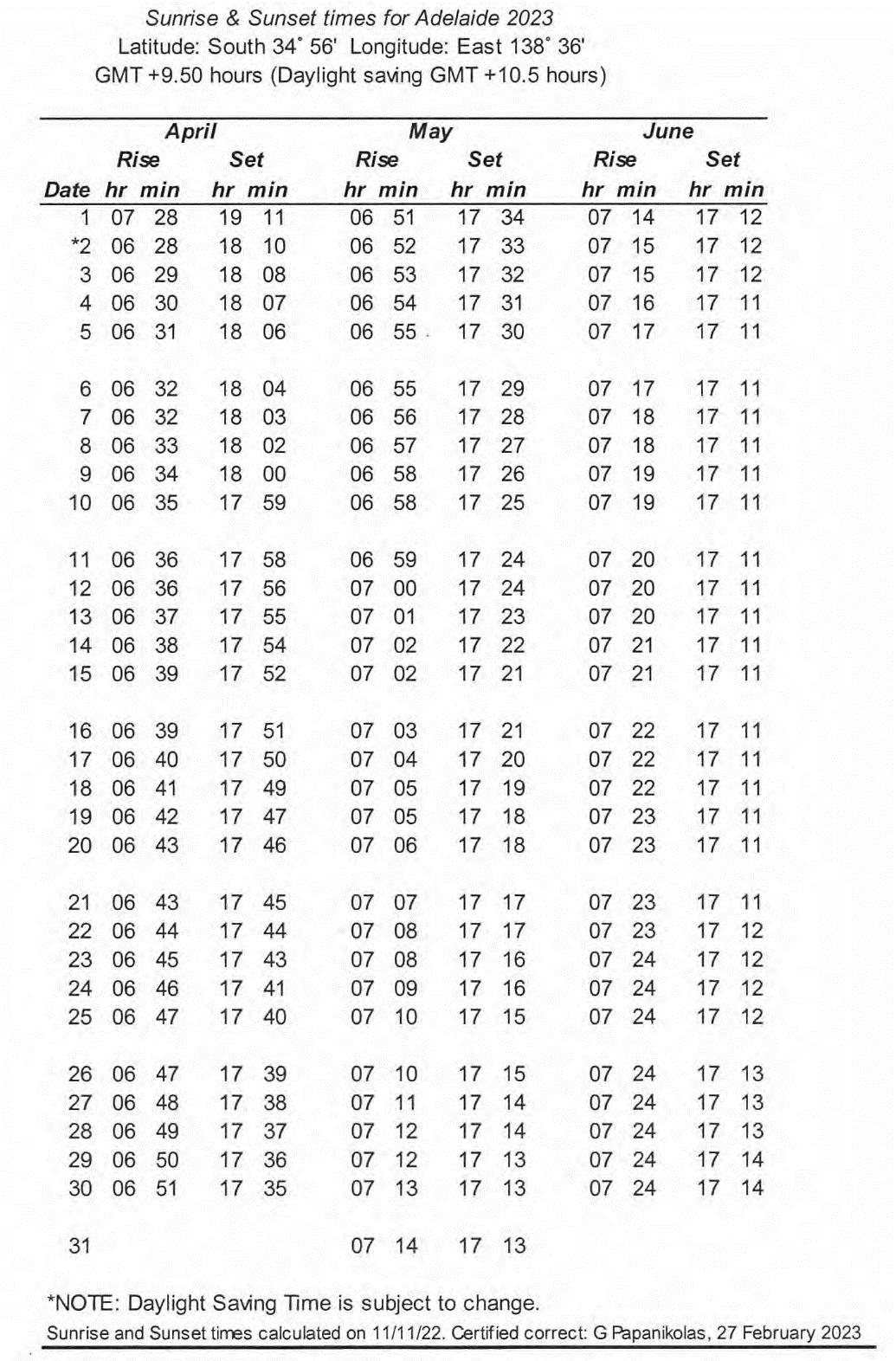 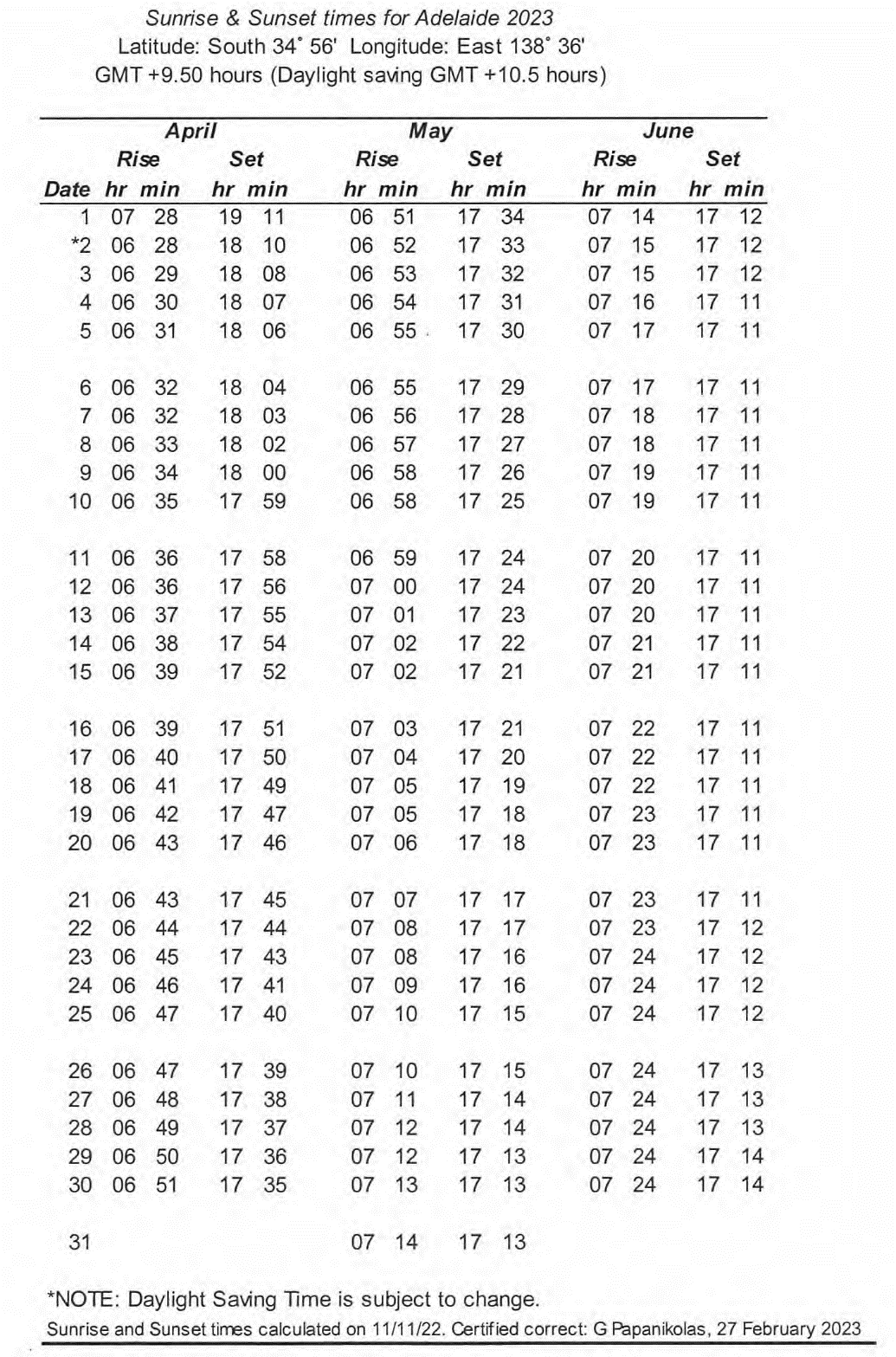 Road Traffic Act 1961Approve the Following Persons as CouriersI, Grantley John Stevens, Commissioner of Police, pursuant to Schedule 1, Part 1A (a) of the Road Traffic Act 1961, approve the following persons as couriers for the purposes of Schedule 1 of the Road traffic Act 1961:Benjamin SHIELDSDated: 24 February 2023G. J. StevensCommissioner of PoliceRoads (Opening and Closing) Act 1991Section 24NOTICE OF CONFIRMATION OF ROADPROCESS ORDERRoad Closure—Avondale Road, WeparBy Road Process Order made 18 December 2022, the District Council of Grant ordered that:Portion of Avondale Road, Wepar, situated adjoining Allotment 2 in Deposited Plan 16346, Hundred of Young, more particularly delineated and lettered ‘A’ in Preliminary Plan 21/0029 be closed.Transfer the whole of the land subject to closure to Kensilgreen Pty Ltd (ACN: 007 747 506) in accordance with the Agreement for Transfer dated 13 December 2022 entered into between the District Council of Grant and Kensilgreen Pty Ltd (ACN: 007 747 506).The following easement is to be granted over portion of the land subject to closure:Grant a free and unrestricted right of way in favour of Allotment 21 in Deposited Plan 131558 over the land marked ‘B’ in Deposited Plan 131558).On 7 March 2023 that order was confirmed by the Minister for Planning conditionally upon the deposit by the Registrar-General of Deposited Plan 131558 being the authority for the new boundaries.Pursuant to section 24(5) of the Roads (Opening and Closing) Act 1991, NOTICE of the Order referred to above and its confirmation is hereby given.Dated: 9 March 2023B. J. SlapeSurveyor-General2021/18752/01Local Government InstrumentsCity of AdelaideAdelaide Park Lands Authority (a Subsidiary of the City of Adelaide)Notice of AppointmentsThe City of Adelaide, pursuant to Division 2 of Part 2 of the Adelaide Park Lands Act 2005 (the Act) and Council resolution of 31 January 2023, having undertaken the required consultation with the Minister for Planning, appoints the following person as member of the Board of Management of the Adelaide Park Lands Authority:For the purposes of section 6 (1) (a) (ii) of the Act:Allison Bretones as Member of the BoardRob Brookman AM as Member of the BoardPursuant to section 7 (2) of the Act, Council appoints the above persons until 31 December 2025.Dated: 7 March 2023Clare MocklerChief Executive OfficerCity of Charles SturtNew Road NameNOTICE is hereby given that the Council of the City of Charles Sturt at its meeting held on 27 February 2023 resolved that pursuant to Section 219(1) of the Local Government Act 1999, that the public road, being a service road, be named Alma Place, Seaton. A plan which delineates the section of road, which is subject to the change of name, together with a copy of the Council’s resolution is available for inspection at the Council’s Civic Centre, 72 Woodville Road, Woodville SA 5011, during the hours of 9.00am and 5.00pm on weekdays.Dated: 9 March 2023Paul SuttonChief Executive OfficerCity of SalisburyLocal Government Act 1999Notice of Vacancy in the Office of Member of CouncilNOTICE is hereby given in accordance with section 54(6) of the Local Government Act 1999 that the office of Hills Ward of the City of Salisbury, formerly occupied by Shiralee Reardon, became vacant by operation of section 54(1)(h) of the Local Government Act 1999 on 10 February 2023.Dated: 9 March 2023John HarryChief Executive OfficerCLARE & GILBERT VALLEYS COUNCILLocal Government Act 1999Notice of Vacancy in the Office of Member of CouncilNOTICE is hereby given in accordance with section 54(6) of the Local Government Act 1999 that the office of Area Councillor for the Clare & Gilbert Valleys Council, formerly occupied by Tania Furler, became vacant by operation of section 54(1)(h) of the Local Government Act 1999 on 10 February 2023.Dated: 9 March 2023Helen MacDonaldChief Executive OfficerDistrict Council of Karoonda East Murray Local Government Land (Public Facilities) Amendment By-Law 2023 By-Law No. 7 of 2023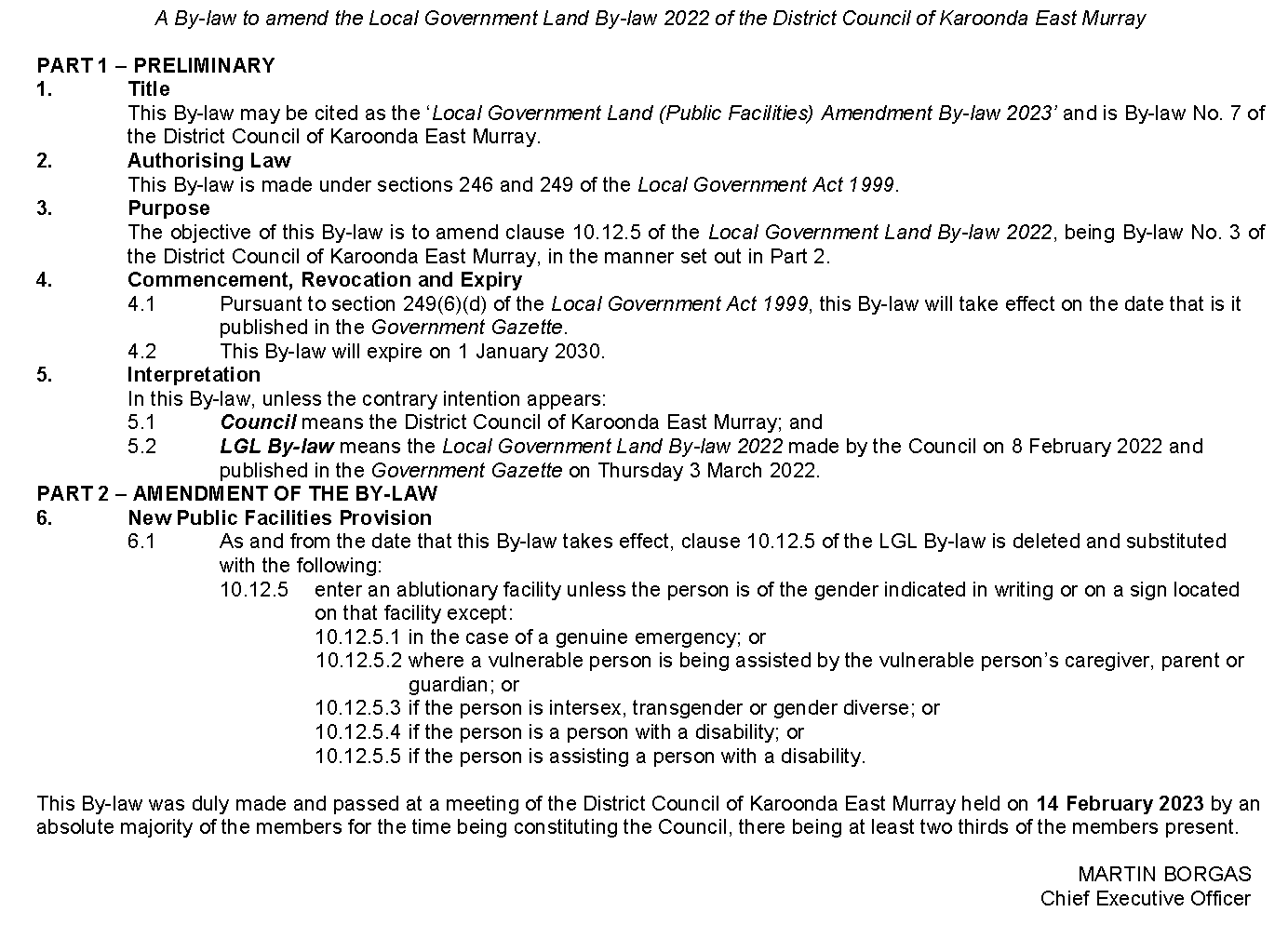 Light Regional CouncilExclusion from Community Land Provisions—s193(4) of the Local Government Act 1999Notice is hereby given pursuant to s193(6)(a) of the Local Government Act 1999, that on 24 January 2023 Light Regional Council resolved to exclude the following land from classification as community land pursuant to section 193(4) of the Local Government Act 1999:Allotment 598 in File Plan 176670 Certificate of Title Volume 6148 Folio 853, Marrabel Road Hamilton SA 5373. Dated: 1 March 2023Richard DodsonA/Chief Executive OfficerDistrict Council of RobeLocal Government Act 1999Notice of Vacancy in the Office of Member of CouncilNOTICE is hereby given in accordance with section 54(6) of the Local Government Act 1999 that the office of Area Councillor for the District Council of Robe, formerly occupied by Duncan Thomas Young, became vacant by operation of section 54(1)(h) of the Local Government Act 1999 on 10 February 2023.Dated: 9 March 2023James HolymanChief Executive OfficerYorke Peninsula CouncilLocal Government Act 1999Notice of Vacancy in the Office of Member of CouncilNOTICE is hereby given in accordance with section 54(6) of the Local Government Act 1999 that the office of Councillor Innes/Penton Vale Ward, formerly occupied by Kristin Louise Murdock and Councillor Kalkabury Ward, formerly occupied by Richard William Carruthers, became vacant by operation of section 54(1)(h) of the Local Government Act 1999 on 9 February 2023.Dated: 9 March 2023Andrew CameronChief Executive OfficerPublic NoticesTrustee Act 1936Public TrusteeEstates of Deceased PersonsIn the matter of the estates of the undermentioned deceased persons:CAMERON Peggy Ethel late of 86 Oaklands Road Glengowrie of no occupation who died 5 September 2022CLARK Debra Beth late of 21 Maldon Avenue Mitchell Park Social Worker who died 26 September 2022HARDY Gloria Jean late of 150 Reynell Road Woodcroft of no occupation who died 16 November 2022KEYES Roger Alfred late of 14 Desaumarez Street Kensington Park Retired Draftsman/Survey Technician who died 28 August 2022NEWBERY Ivan Hinkler late of 106-112 Florence Street Port Pirie Retired Wharf Labourer who died 2 May 2022PETTERSSON John Robert late of 434 Grand Junction Road Clearview Retired Butcher who died 13 November 2022ROBERTSON Struan late of 60 Stephens Street Booleroo Centre of no occupation who died 20 October 2022WATTS Janet Ivy late of 175 Main South Road Yankalilla Retired Retail Manager who died 2 October 2022WEISS Elisabeth late of 95-97 Awoonga Road Hope Valley of no occupation who died 27 October 2022Notice is hereby given pursuant to the Trustee Act 1936, the Inheritance (Family Provision) Act 1972 and the Family Relationships Act 1975 that all creditors, beneficiaries, and other persons having claims against the said estates are required to send, in writing, to the office of Public Trustee at GPO Box 1338, Adelaide 5001, full particulars and proof of such claims, on or before the 7 April 2023 otherwise they will be excluded from the distribution of the said estate; and notice is also hereby given that all persons indebted to the said estates are required to pay the amount of their debts to the Public Trustee or proceedings will be taken for the recovery thereof; and all persons having any property belonging to the said estates are forthwith to deliver same to the Public Trustee.Dated: 9 March 2023N. S. RantanenPublic TrusteeNotice SubmissionThe South Australian Government Gazette is published each Thursday afternoon.Notices must be emailed by 4 p.m. Tuesday, the week of publication.Submissions are formatted per the gazette style and a proof will be supplied prior to publication, along with a quote if applicable. Please allow one day for processing notices.Alterations to the proof must be returned by 4 p.m. Wednesday.Gazette notices must be submitted as Word files, in the following format:	Title—the governing legislation	Subtitle—a summary of the notice content	Body—structured text, which can include numbered lists, tables, and images	Date—day, month, and year of authorisation	Signature block—name, role, and department/organisation authorising the noticePlease provide the following information in your email:	Date of intended publication	Contact details of the person responsible for the notice content	Name and organisation to be charged for the publication—Local Council and Public notices only	Purchase order, if required—Local Council and Public notices onlyEmail:	governmentgazettesa@sa.gov.auPhone:	(08) 7109 7760Website:	www.governmentgazette.sa.gov.auAll instruments appearing in this gazette are to be considered official, and obeyed as suchPrinted and published weekly by authority of M. Dowling, Government Printer, South Australia$8.15 per issue (plus postage), $411.00 per annual subscription—GST inclusiveOnline publications: www.governmentgazette.sa.gov.auProvision of Act or regulationsExclusion or modification to applyLocal Government Act 1999Section 4(1), definition of integrity provisionAfter "members" insert:or administratorsSection 38(2) and (3)Delete "principal member" wherever occurring and substitute in each case:principal administratorSection 39Delete "a member" wherever occurring and substitute in each case:an administratorDelete "member's" and substitute:administrator'sSection 56Delete the sectionSection 58(1)Delete "principal member" wherever occurring and substitute in each case:principal administratorDelete "members" and substitute:administratorsDelete paragraphs (c) and (d)Section 58(2)Delete subsection (2)Section 59(1)Delete "a member of a council" and substitute:an administrator of a councilDelete "a member of the governing body of the council" and substitute:an administrator of the councilDelete "principal member" and substitute:principal administratorDelete paragraphs (a)(iv) and (b)Section 59(2)Delete "A member" and substitute:An administratorDelete "principal member's" and substitute:principal administrator'sDelete "principal member" and substitute:principal administratorSection 59(3)Delete "A member" and substitute:An administratorSection 61Delete "A member" and substitute:An administratorDelete "the member" wherever occurring and substitute in each case:the administratorSection 62(1) and (2)Delete "A member" wherever occurring and substitute in each case:An administratorSection 62(3) and (4a)Delete "or former member" wherever occurring and substitute in each case:, former member, administrator or former administratorAfter "a member" insert:or administratorSection 62(4)After "member" wherever occurring insert:or administratorSection 62(4c)Delete "A member" and substitute:An administratorSection 62(4d)Delete "a member" and substitute:an administratorSection 62(4e)Delete "A member" and substitute:An administratorDelete "members" and substitute:administratorsSection 72A(1)Delete "A member" and substitute:An administratorDelete "the member" wherever occurring and substitute in each case:the administratorSection 72A(2)Delete "a member" and substitute:an administratorDelete "the member" and substitute:the administratorSection 72A(3)Delete subsection (3)Section 72A(4)Delete "members" and substitute:administratorsSection 72A(5) and (6)Delete "a member" wherever occurring and substitute in each case:an administratorDelete "the member" wherever occurring and substitute in each case:the administratorSection 72A(7)After "that Schedule" insert:(and any reference to a member of a council in that Schedule is to be taken to be a reference to an administrator of a council)Section 74(1)Delete "a member" and substitute:an administratorDelete "the member's" and substitute:the administrator'sDelete "the member" and substitute:the administratorSection 74(2)Delete "a member" wherever occurring and substitute in each case:an administratorSection 75Delete "a member of a council" and substitute:an administrator of a councilDelete "the member" wherever occurring and substitute in each case:the administratorAfter "Schedule 3" wherever occurring insert:, and any reference to a member of a council in that Schedule is to be taken to be a reference to an administrator of a councilDelete subsections (1)(k) and (2)Section 75A(1)Delete "A member" and substitute:An administratorDelete "the member" wherever occurring and substitute in each case:the administratorDelete "the member's" and substitute:the administrator'sSection 75A(2)Delete "a member of a council" and substitute:an administrator of a councilSection 75A(2)(a), (c) and (d)Delete "the member" wherever occurring and substitute in each case:the administratorDelete "a member" and substitute:an administratorSection 75A(2)(e)Delete "the member" and substitute:the administratorSection 75A(3)Delete subsection (3)Section 75BDelete "a member" wherever occurring and substitute in each case:an administratorDelete "the member" wherever occurring and substitute in each case:the administratorDelete "the member's" wherever occurring and substitute in each case:the administrator'sDelete "members" and substitute:administratorsSection 75CDelete "a member" wherever occurring and substitute in each case:an administratorDelete "the member" wherever occurring and substitute in each case:the administratorDelete "the member's" wherever occurring and substitute in each case:the administrator'sDelete subsection (1)(b) and substitute:	(b)	leave the meeting (by leaving the meeting room or by disconnecting from the meeting by electronic means, as the case requires) such that the administrator cannot view or hear any discussion or voting at the meeting in respect of the matter; and	(c)	not view or listen to the discussion or voting at the meeting in respect of the matter via any live stream or recording of the meeting.Delete "members" and substitute:administratorsSection 75DAfter "as if" wherever occurring insert:there were no exclusions of, or modifications to, the provisions of this Subdivision under section 273(12) and as ifSection 75E(3)After "A member" insert:or administratorAfter "standards" insert:(and any reference to a member of a council in the behavioural standards is to be taken to be a reference to an administrator of a council)Section 75FDelete "members" wherever occurring and substitute in each case:administratorsDelete "A member" and substitute:An administratorDelete subsection (7) and substitute:	(7)	The council must consider whether it should adopt behavioural support policies by 30 June 2023.Section 75G(1)Delete "A member" and substitute:An administratorDelete "the member's" wherever occurring and substitute in each case:the administrator'sDelete "other members" wherever occurring and substitute in each case:other administratorsDelete "the member" and substitute:the administratorSection 75G(2)Delete "principal member" wherever occurring and substitute in each case:principal administratorDelete "the deputy or another member chosen by the council" wherever occurring and substitute in each case:another administratorDelete "another member or the chief executive officer" and substitute:another administrator or the chief executive officerSection 75G(3) to (5) (inclusive)Delete "a member" wherever occurring and substitute in each case:an administratorSection 80Delete "every member" and substitute:every administratorDelete "a member" and substitute:an administratorDelete "members" and substitute:administratorsSection 80ADelete the sectionSection 82(1)(a)Delete "principal member" and substitute:principal administratorSection 85(1)Delete "members" wherever occurring and substitute in each case:administratorsSection 85(2)Delete subsection (2)Section 86(1)Delete "principal member" and substitute:principal administratorSection 86(2)Delete subsection (2) and substitute:	(2)	If the principal administrator is absent from a meeting of the council, an administrator chosen by those present will preside.Section 86(3)Delete paragraph (a)Delete "a member" and substitute:an administratorSection 86(4)Delete subsection (4) and substitute:	(4)	Subject to this Act, a question arising for decision at a meeting of a council will be decided in accordance with section 273(10).Section 86(5)Delete "member" and substitute:administratorSection 86After subsection (5) insert:	(5a)	For the purposes of this section, a person will be taken to be present at a meeting, and to form part of any quorum for the meeting, if they are—	(a)	physically present at the meeting; or	(b)	they attend the meeting remotely using 1 or both (including a combination) of the following means of communication:	(i)	audio visual;	(ii)	audio,even if the person is not physically present at the same place as another person participating in the meeting.Section 86(6)Delete subsection (6)Section 86(6a)Delete "A member" and substitute:An administratorDelete "another member" and substitute:another administratorSection 86(6b)Delete "a member" and substitute:an administratorDelete "presiding member" wherever occurring and substitute in each case:presiding administratorDelete ", in accordance with the regulations,"Delete "the member" wherever occurring and substitute in each case:the administratorSection 86(6c)Delete "A member" and substitute:An administratorDelete "and any requirements of the regulations"Section 86(6d)Delete "a member" and substitute:an administratorSection 86(6e)Delete subsection (6e)Section 86(8)Delete subsection (8) and substitute:	(8)	Subject to this Act, the procedure to be observed at a meeting of a council will be as determined by the council.Section 90After subsection (1) insert:	(1a)	A council meeting will be taken to be conducted in a place open to the public for the purposes of this section even if 1 or more of the administrators participates in the meeting by electronic means provided that—	(a)	the chief executive officer (or a person nominated in writing by the chief executive officer) makes available to the public a live stream of the meeting on a website determined by the chief executive officer and ensures that members of the public can hear via the live stream the administrators and any discussion between the administrators and any person invited by the administrators to speak at the meeting; or	(b)	if the chief executive officer (or a person nominated in writing by the chief executive officer) has taken reasonable steps to make available a live stream of the meeting but is unable to make available a live stream of the meeting, the chief executive officer (or a person nominated in writing by the chief executive officer) makes available to the public a recording of the meeting as soon as practicable after the meeting on a website determined by the chief executive officer and ensures that members of the public can hear via the recording the administrators and any discussion between the administrators and any person invited by the administrators to speak at the meeting.	(1b)	If the chief executive officer (or a person nominated in writing by the chief executive officer) has taken reasonable steps to comply with subsection (1a) but is unable to comply—	(a)	the chief executive officer (or a person nominated in writing by the chief executive officer) must publish on a website determined by the chief executive officer the steps taken to comply with subsection (1a); and	(b)	subsections (1) and (1a) are suspended.Section 90(3)(e) and (4)(a)After "members" wherever occurring insert:, administratorsSection 90(6)(a)After "member" insert:or administratorBefore "the council committee" insert:a member ofSection 90A(1)Delete "member of the council or a council committee" and substitute:administrator of the council or member of a council committeeSection 252(7)Delete "principal member" and substitute:principal administratorSection 262A(1)Delete "a member" and substitute:an administratorSection 262BDelete subsection (1) and substitute:	(1)	The Council must prepare and adopt a policy relating to the management of behaviour of administrators of the council (a behavioural management policy) by 30 June 2023.Before subsection (2)(a) insert:	(a1)	provisions requiring the council to nominate 1 or more persons at the council to be authorised to receive complaints;After subsection (2)(b) insert:	(ba)	provisions requiring the council to nominate an independent person or body (with the agreement of the person or body) to inquire into complaints;Delete subsection (2)(d)Delete "the member" and substitute:the administratorDelete "A member" and substitute:An administratorSection 262B(2)(c)Delete "the council" wherever occurring and substitute in each case:the nominated independent person or bodySection 262CDelete "the member" wherever occurring and substitute in each case:the administratorDelete "the member's" and substitute:the administrator'sDelete "a member" wherever occurring and substitute in each case:an administratorDelete "office of member" and substitute:office of administratorSection 262EDelete "a member" wherever occurring and substitute in each case:an administratorSection 262QDelete "a member" and substitute:an administratorDelete "principal member" and substitute:principal administratorDelete paragraph (c)Section 262W(1)Delete "the member" wherever occurring and substitute in each case:the administratorDelete "the member's" and substitute:the administrator'sDelete "a member" wherever occurring and substitute in each case:an administratorDelete "office of member" wherever occurring and substitute in each case:office of administratorDelete "an allowance" and substitute:remunerationDelete paragraph (h)Section 262W(3)Delete "a member" and substitute:an administratorAfter "matter to the council" insert:and the MinisterDelete "the member" and substitute:the administratorDelete "the member's" and substitute:the administrator'sSection 262W(4)Delete subsection (4)Section 263AAfter "member" wherever occurring insert:or administratorSection 263B(1)(a)After "requiring the council" insert:or, in the case of a complaint against an administrator, the MinisterSection 263B(1)(a)(i) and (ii)After "member" wherever occurring insert:or administratorAfter "an allowance" insert:or, in the case of an administrator, remunerationSection 263B(1)(a)(iii)Before "ensure" insert:in the case of a complaint against a member—Section 263B(1)(b)After "member" insert:or administratorSection 263B(3)Delete "A council is" and substitute:The Minister and a council areSection 290(1)After "signed by" insert:the principal administrator of a council,Local Government (Elections) Act 1999Sections 6 to 8 (inclusive)Delete the sectionsLocal Government (General) Regulations 2013Regulation 7Delete "A member" wherever occurring and substitute in each case:An administratorDelete "office of member" and substitute:office of administratorDelete "the member" wherever occurring and substitute in each case:the administratorRegulation 35Delete "members" wherever occurring and substitute in each case:administratorsDelete "a member" wherever occurring and substitute in each case:an administratorPublic Sector Act 2009Section 74After subsection (1) insert:	(1a)	This section does not apply to a person appointed by the Governor to be an administrator of the affairs of a council under section 273 of the Local Government Act 1999.Product 
NameContainer SizeContainer SizeContainer 
TypeContainer 
TypeContainer 
TypeApproval 
HolderApproval 
HolderCollection ArrangementsCollection ArrangementsLipovitan-DLipovitan-D100 ml100 mlGlassAsian Food Wholesalers Adelaide Pty LtdAsian Food Wholesalers Adelaide Pty LtdStatewide RecyclingStatewide RecyclingLipovitan-DLipovitan-D100 ml100 mlGlassAsian Food Wholesalers Adelaide Pty LtdAsian Food Wholesalers Adelaide Pty LtdStatewide RecyclingStatewide RecyclingYeo's Chrysanthemum TeaYeo's Chrysanthemum Tea250 ml250 mlLPB - AsepticAsian Food Wholesalers Adelaide Pty LtdAsian Food Wholesalers Adelaide Pty LtdStatewide RecyclingStatewide RecyclingYeo's Lychee Flavoured DrinkYeo's Lychee Flavoured Drink1500 ml1500 mlPETAsian Food Wholesalers Adelaide Pty LtdAsian Food Wholesalers Adelaide Pty LtdStatewide RecyclingStatewide RecyclingYeo's Lychee Flavoured DrinkYeo's Lychee Flavoured Drink250 ml250 mlLPB - AsepticAsian Food Wholesalers Adelaide Pty LtdAsian Food Wholesalers Adelaide Pty LtdStatewide RecyclingStatewide RecyclingYeo's Sugar Cane DrinkYeo's Sugar Cane Drink300 ml300 mlAluminiumAsian Food Wholesalers Adelaide Pty LtdAsian Food Wholesalers Adelaide Pty LtdStatewide RecyclingStatewide RecyclingYeo's Winter Melon Flavoured DrinkYeo's Winter Melon Flavoured Drink1500 ml1500 mlPETAsian Food Wholesalers Adelaide Pty LtdAsian Food Wholesalers Adelaide Pty LtdStatewide RecyclingStatewide RecyclingGood 2 Grow Apple Blackcurrant Boy No Added SugarGood 2 Grow Apple Blackcurrant Boy No Added Sugar250 ml250 mlHDPEAusbev Pty LtdAusbev Pty LtdStatewide RecyclingStatewide RecyclingGood 2 Grow Apple Blackcurrant Girl No Added SugarGood 2 Grow Apple Blackcurrant Girl No Added Sugar250 ml250 mlHDPEAusbev Pty LtdAusbev Pty LtdStatewide RecyclingStatewide RecyclingGood 2 Grow Apple Boy No Added SugarGood 2 Grow Apple Boy No Added Sugar250 ml250 mlHDPEAusbev Pty LtdAusbev Pty LtdStatewide RecyclingStatewide RecyclingGood 2 Grow Apple Girl No Added SugarGood 2 Grow Apple Girl No Added Sugar250 ml250 mlHDPEAusbev Pty LtdAusbev Pty LtdStatewide RecyclingStatewide RecyclingSam's All Day Brekky No Added SugarSam's All Day Brekky No Added Sugar250 ml250 mlGlassAusbev Pty LtdAusbev Pty LtdStatewide RecyclingStatewide RecyclingSam's Good Belly Lunch Probiotics No Added SugarSam's Good Belly Lunch Probiotics No Added Sugar375 ml375 mlGlassAusbev Pty LtdAusbev Pty LtdStatewide RecyclingStatewide RecyclingSam's Lemonade Blue Chill Lemonade No Added SugarSam's Lemonade Blue Chill Lemonade No Added Sugar475 ml475 mlGlassAusbev Pty LtdAusbev Pty LtdStatewide RecyclingStatewide RecyclingSam's Lemonade Kiwi Lemonade No Added SugarSam's Lemonade Kiwi Lemonade No Added Sugar475 ml475 mlGlassAusbev Pty LtdAusbev Pty LtdStatewide RecyclingStatewide RecyclingSam's Lemonade Original Lemonade No Added SugarSam's Lemonade Original Lemonade No Added Sugar475 ml475 mlGlassAusbev Pty LtdAusbev Pty LtdStatewide RecyclingStatewide RecyclingSam's Lemonade Strawberry Lemonade No Added SugarSam's Lemonade Strawberry Lemonade No Added Sugar475 ml475 mlGlassAusbev Pty LtdAusbev Pty LtdStatewide RecyclingStatewide RecyclingLemo Tang Hard Lemon SquashLemo Tang Hard Lemon Squash375 ml375 mlAluminiumAustralian Beer Company Pty LtdAustralian Beer Company Pty LtdMarine Stores LtdMarine Stores LtdPasha Tang Wild Passionfruit VodkaPasha Tang Wild Passionfruit Vodka375 ml375 mlAluminiumAustralian Beer Company Pty LtdAustralian Beer Company Pty LtdMarine Stores LtdMarine Stores LtdRanga Tang Hard Ginger BeerRanga Tang Hard Ginger Beer375 ml375 mlAluminiumAustralian Beer Company Pty LtdAustralian Beer Company Pty LtdMarine Stores LtdMarine Stores LtdRazza Tang Wild Raspberry VodkaRazza Tang Wild Raspberry Vodka375 ml375 mlAluminiumAustralian Beer Company Pty LtdAustralian Beer Company Pty LtdMarine Stores LtdMarine Stores LtdDairy Farmers Classic Banana Split Flavoured MilkDairy Farmers Classic Banana Split Flavoured Milk500 ml500 mlPETBDD Australia Pty LtdBDD Australia Pty LtdMarine Stores LtdMarine Stores LtdDairy Farmers Classic Choc Malt Flavoured MilkDairy Farmers Classic Choc Malt Flavoured Milk500 ml500 mlPETBDD Australia Pty LtdBDD Australia Pty LtdMarine Stores LtdMarine Stores LtdDare Double Espresso Robusta & Arabica CoffeeDare Double Espresso Robusta & Arabica Coffee300 ml300 mlPETBDD Australia Pty LtdBDD Australia Pty LtdMarine Stores LtdMarine Stores LtdDare Double Espresso Robusta & Arabica Coffee No Sugar AddedDare Double Espresso Robusta & Arabica Coffee No Sugar Added300 ml300 mlPETBDD Australia Pty LtdBDD Australia Pty LtdMarine Stores LtdMarine Stores LtdNoahs Apple Beetroot Orange Carrot & Ginger Veggie JuiceNoahs Apple Beetroot Orange Carrot & Ginger Veggie Juice260 ml260 mlGlassBaco Pty LtdBaco Pty LtdStatewide RecyclingStatewide RecyclingNoahs Apple Blood Red Orange Plum & Acai Juice SmoothieNoahs Apple Blood Red Orange Plum & Acai Juice Smoothie260 ml260 mlGlassBaco Pty LtdBaco Pty LtdStatewide RecyclingStatewide RecyclingNoahs Apple Coconut Water Banana Raspberry Lychee & Guava Juice SmoothieNoahs Apple Coconut Water Banana Raspberry Lychee & Guava Juice Smoothie260 ml260 mlGlassBaco Pty LtdBaco Pty LtdStatewide RecyclingStatewide RecyclingNoahs Apple Coconut Water Cherry Banana & Blackberry Juice SmoothieNoahs Apple Coconut Water Cherry Banana & Blackberry Juice Smoothie260 ml260 mlGlassBaco Pty LtdBaco Pty LtdStatewide RecyclingStatewide RecyclingNoahs Apple Coconut Water Guanabana Mango Passionfruit & Dragonfruit Juice SmoothieNoahs Apple Coconut Water Guanabana Mango Passionfruit & Dragonfruit Juice Smoothie260 ml260 mlGlassBaco Pty LtdBaco Pty LtdStatewide RecyclingStatewide RecyclingNoahs Apple Nectarine Coconut Water Pineapple & Lime Juice SmoothieNoahs Apple Nectarine Coconut Water Pineapple & Lime Juice Smoothie260 ml260 mlGlassBaco Pty LtdBaco Pty LtdStatewide RecyclingStatewide RecyclingNoahs Apple Pear Coconut Water Honeydew Melon Aloe Vera & Lime Juice SmoothieNoahs Apple Pear Coconut Water Honeydew Melon Aloe Vera & Lime Juice Smoothie260 ml260 mlGlassBaco Pty LtdBaco Pty LtdStatewide RecyclingStatewide RecyclingNoahs Apple Watermelon & Mint Juice SmoothieNoahs Apple Watermelon & Mint Juice Smoothie260 ml260 mlGlassBaco Pty LtdBaco Pty LtdStatewide RecyclingStatewide RecyclingNoahs Carrot Apple & Ginger Veggie JuiceNoahs Carrot Apple & Ginger Veggie Juice260 ml260 mlGlassBaco Pty LtdBaco Pty LtdStatewide RecyclingStatewide RecyclingNoahs Prebiotic Apple Cranberry Pomegranate Blueberry & Lime Juice SmoothieNoahs Prebiotic Apple Cranberry Pomegranate Blueberry & Lime Juice Smoothie260 ml260 mlGlassBaco Pty LtdBaco Pty LtdStatewide RecyclingStatewide RecyclingNoahs Prebiotic Apple Pear Mango Feijoa Yuzu & Matcha Juice SmoothieNoahs Prebiotic Apple Pear Mango Feijoa Yuzu & Matcha Juice Smoothie260 ml260 mlGlassBaco Pty LtdBaco Pty LtdStatewide RecyclingStatewide RecyclingBentSpoke Brewing Co Keep It Simple JAIPABentSpoke Brewing Co Keep It Simple JAIPA375 ml375 mlAluminiumBentSpoke Brewing Company Pty LtdBentSpoke Brewing Company Pty LtdStatewide RecyclingStatewide RecyclingBig Shed Brewing Coober Pedy Outback Bar and Grill Non-Alcoholic Pale AleBig Shed Brewing Coober Pedy Outback Bar and Grill Non-Alcoholic Pale Ale375 ml375 mlAluminiumBig Shed Brewing Concern Pty LtdBig Shed Brewing Concern Pty LtdMarine Stores LtdMarine Stores LtdBig Shed Brewing Damo's Lawn Porn LagerBig Shed Brewing Damo's Lawn Porn Lager375 ml375 mlAluminiumBig Shed Brewing Concern Pty LtdBig Shed Brewing Concern Pty LtdMarine Stores LtdMarine Stores LtdBig Shed Brewing Quantum Gravity Session WCIPABig Shed Brewing Quantum Gravity Session WCIPA375 ml375 mlAluminiumBig Shed Brewing Concern Pty LtdBig Shed Brewing Concern Pty LtdMarine Stores LtdMarine Stores LtdTruly Hard Seltzer Pina Colada StyleTruly Hard Seltzer Pina Colada Style330 ml330 mlAluminiumCampari Australia Pty LtdCampari Australia Pty LtdStatewide RecyclingStatewide RecyclingTruly Hard Seltzer Raspberry LimeTruly Hard Seltzer Raspberry Lime330 ml330 mlAluminiumCampari Australia Pty LtdCampari Australia Pty LtdStatewide RecyclingStatewide RecyclingLost Phoenix Whisky + Soda + CitrusLost Phoenix Whisky + Soda + Citrus330 ml330 mlAluminiumCut Hill Wall Pty LtdCut Hill Wall Pty LtdStatewide RecyclingStatewide RecyclingBio Sicilia Organic Arancia RossaBio Sicilia Organic Arancia Rossa275 ml275 mlGlassEuroStar BeveragesEuroStar BeveragesStatewide RecyclingStatewide RecyclingBio Sicilia Organic LimonataBio Sicilia Organic Limonata275 ml275 mlGlassEuroStar BeveragesEuroStar BeveragesStatewide RecyclingStatewide RecyclingBio Sicilia Organic Mandarino Al LimoneBio Sicilia Organic Mandarino Al Limone275 ml275 mlGlassEuroStar BeveragesEuroStar BeveragesStatewide RecyclingStatewide RecyclingManiva PH8 Naturale Aqua Oligominerale AlcalinaManiva PH8 Naturale Aqua Oligominerale Alcalina500 ml500 mlPETEuroStar BeveragesEuroStar BeveragesStatewide RecyclingStatewide RecyclingV Energy Drink Tropical Tang GuaranaV Energy Drink Tropical Tang Guarana500 ml500 mlAluminiumFrucor Suntory Australia Pty LtdFrucor Suntory Australia Pty LtdStatewide RecyclingStatewide RecyclingHiatus Beers Pacific Ale Non-AlcoholicHiatus Beers Pacific Ale Non-Alcoholic375 ml375 mlAluminiumHIATUS Beverages Pty LtdHIATUS Beverages Pty LtdStatewide RecyclingStatewide RecyclingBreaka Limited Edition Chupa Chups Choco & Vanilla Flavoured MilkBreaka Limited Edition Chupa Chups Choco & Vanilla Flavoured Milk600 ml600 mlLPB - Gable TopLactalis Australia Pty LtdLactalis Australia Pty LtdStatewide RecyclingStatewide RecyclingBreaka Limited Edition Chupa Chups Strawberry & Cream Flavoured MilkBreaka Limited Edition Chupa Chups Strawberry & Cream Flavoured Milk600 ml600 mlLPB - Gable TopLactalis Australia Pty LtdLactalis Australia Pty LtdStatewide RecyclingStatewide RecyclingIce Break Single EspressoIce Break Single Espresso320 ml320 mlHDPELactalis Australia Pty LtdLactalis Australia Pty LtdStatewide RecyclingStatewide RecyclingOAK Chocolate Lactose FreeOAK Chocolate Lactose Free600 ml600 mlLPB - Gable TopLactalis Australia Pty LtdLactalis Australia Pty LtdStatewide RecyclingStatewide RecyclingPauls Just Natural Chocolate Honey & MaltPauls Just Natural Chocolate Honey & Malt600 ml600 mlLPB - Gable TopLactalis Australia Pty LtdLactalis Australia Pty LtdStatewide RecyclingStatewide RecyclingHahn SuperDry GF Gluten FreeHahn SuperDry GF Gluten Free330 ml330 mlGlassLion Beer Spirits & Wine Pty Ltd T/as Lion Beer AustraliaLion Beer Spirits & Wine Pty Ltd T/as Lion Beer AustraliaMarine Stores LtdMarine Stores LtdPrime Hydration Blue Raspberry FlavourPrime Hydration Blue Raspberry Flavour500 ml500 mlHDPELiquorland Australia Pty LtdLiquorland Australia Pty LtdStatewide RecyclingStatewide RecyclingPrime Hydration Ice Pop FlavourPrime Hydration Ice Pop Flavour500 ml500 mlHDPELiquorland Australia Pty LtdLiquorland Australia Pty LtdStatewide RecyclingStatewide RecyclingPrime Hydration Lemon Lime FlavourPrime Hydration Lemon Lime Flavour500 ml500 mlHDPELiquorland Australia Pty LtdLiquorland Australia Pty LtdStatewide RecyclingStatewide RecyclingPrime Hydration Orange FlavourPrime Hydration Orange Flavour500 ml500 mlHDPELiquorland Australia Pty LtdLiquorland Australia Pty LtdStatewide RecyclingStatewide RecyclingPrime Hydration Tropical Punch FlavourPrime Hydration Tropical Punch Flavour500 ml500 mlHDPELiquorland Australia Pty LtdLiquorland Australia Pty LtdStatewide RecyclingStatewide RecyclingLobo Be Wulf Cloudy CidersLobo Be Wulf Cloudy Ciders750 ml750 mlGlassLobo Juice & Cider Pty LtdLobo Juice & Cider Pty LtdMarine Stores LtdMarine Stores LtdAW RootbeerAW Rootbeer355 ml355 mlAluminiumLolliland Pty LtdLolliland Pty LtdStatewide RecyclingStatewide RecyclingCherry Coca ColaCherry Coca Cola355 ml355 mlAluminiumLolliland Pty LtdLolliland Pty LtdStatewide RecyclingStatewide RecyclingDr PepperDr Pepper355 ml355 mlAluminiumLolliland Pty LtdLolliland Pty LtdStatewide RecyclingStatewide RecyclingBetter Beer Arvo AleBetter Beer Arvo Ale355 ml355 mlAluminiumMighty Craft Operations Pty LtdMighty Craft Operations Pty LtdStatewide RecyclingStatewide RecyclingBetter Beer MiddyBetter Beer Middy355 ml355 mlAluminiumMighty Craft Operations Pty LtdMighty Craft Operations Pty LtdStatewide RecyclingStatewide RecyclingCairngorm Brewery Sheepshaggers GoldCairngorm Brewery Sheepshaggers Gold500 ml500 mlGlassMonte Ale House Pty LtdMonte Ale House Pty LtdMarine Stores LtdMarine Stores LtdOld Fart BeerOld Fart Beer500 ml500 mlGlassMonte Ale House Pty LtdMonte Ale House Pty LtdMarine Stores LtdMarine Stores LtdThe Orkney Brewery Dark Island Dark AleThe Orkney Brewery Dark Island Dark Ale500 ml500 mlGlassMonte Ale House Pty LtdMonte Ale House Pty LtdMarine Stores LtdMarine Stores LtdThe Orkney Brewery Dragonhead StoutThe Orkney Brewery Dragonhead Stout500 ml500 mlGlassMonte Ale House Pty LtdMonte Ale House Pty LtdMarine Stores LtdMarine Stores LtdThe Orkney Brewery Red Mac Gregor Ruby AleThe Orkney Brewery Red Mac Gregor Ruby Ale500 ml500 mlGlassMonte Ale House Pty LtdMonte Ale House Pty LtdMarine Stores LtdMarine Stores LtdWarka Classic BeerWarka Classic Beer500 ml500 mlAluminiumNegro International Pty LtdNegro International Pty LtdMarine Stores LtdMarine Stores LtdZywiec 1856 PremiumZywiec 1856 Premium330 ml330 mlAluminiumNegro International Pty LtdNegro International Pty LtdMarine Stores LtdMarine Stores LtdZywiec Baltic Porter Dark And Rich BeerZywiec Baltic Porter Dark And Rich Beer500 ml500 mlGlassNegro International Pty LtdNegro International Pty LtdMarine Stores LtdMarine Stores LtdZywiec Biale Premium Wheat BeerZywiec Biale Premium Wheat Beer500 ml500 mlGlassNegro International Pty LtdNegro International Pty LtdMarine Stores LtdMarine Stores LtdZywiec Light BeerZywiec Light Beer400 ml400 mlGlassNegro International Pty LtdNegro International Pty LtdMarine Stores LtdMarine Stores LtdPirate Life Brewing Barrel-Aged Nectarine SaisonPirate Life Brewing Barrel-Aged Nectarine Saison500 ml500 mlAluminiumPirate Life Brewery Pty LtdPirate Life Brewery Pty LtdStatewide RecyclingStatewide RecyclingPirate Life Brewing Bru-1 Single Hop IPAPirate Life Brewing Bru-1 Single Hop IPA355 ml355 mlAluminiumPirate Life Brewery Pty LtdPirate Life Brewery Pty LtdStatewide RecyclingStatewide RecyclingPirate Life Brewing Ginger Crush Brewed Alcoholic BeveragePirate Life Brewing Ginger Crush Brewed Alcoholic Beverage355 ml355 mlAluminiumPirate Life Brewery Pty LtdPirate Life Brewery Pty LtdStatewide RecyclingStatewide RecyclingPirate Life Brewing Pomegranate Orange & Ginger Sour AlePirate Life Brewing Pomegranate Orange & Ginger Sour Ale355 ml355 mlAluminiumPirate Life Brewery Pty LtdPirate Life Brewery Pty LtdStatewide RecyclingStatewide RecyclingPirate Life Brewing Strong Lemon Crush Brewed Alcoholic BeveragePirate Life Brewing Strong Lemon Crush Brewed Alcoholic Beverage355 ml355 mlAluminiumPirate Life Brewery Pty LtdPirate Life Brewery Pty LtdStatewide RecyclingStatewide RecyclingPirate Life Perth HBC 630 IPA Cryer Malt Yakima Chief HopsPirate Life Perth HBC 630 IPA Cryer Malt Yakima Chief Hops355 ml355 mlAluminiumPirate Life Brewery Pty LtdPirate Life Brewery Pty LtdStatewide RecyclingStatewide RecyclingRed Bull The Jade Edition Fig & Apple FlavourRed Bull The Jade Edition Fig & Apple Flavour250 ml250 mlAluminiumRed Bull Australia Pty LtdRed Bull Australia Pty LtdStatewide RecyclingStatewide RecyclingRed Bull The Summer Edition Juneberry FlavourRed Bull The Summer Edition Juneberry Flavour250 ml250 mlAluminiumRed Bull Australia Pty LtdRed Bull Australia Pty LtdStatewide RecyclingStatewide RecyclingFreshly Hatched Fixation Party Party Party Cold IPAFreshly Hatched Fixation Party Party Party Cold IPA500 ml500 mlAluminiumStone & Wood Brewing Company Pty LtdStone & Wood Brewing Company Pty LtdStatewide RecyclingStatewide RecyclingStone & Wood Counter Culture Disco Queen Pink Lemonade SourStone & Wood Counter Culture Disco Queen Pink Lemonade Sour500 ml500 mlAluminiumStone & Wood Brewing Company Pty LtdStone & Wood Brewing Company Pty LtdStatewide RecyclingStatewide RecyclingStone & Wood Hinterland Hazy Pale Ale Limited ReleaseStone & Wood Hinterland Hazy Pale Ale Limited Release375 ml375 mlAluminiumStone & Wood Brewing Company Pty LtdStone & Wood Brewing Company Pty LtdStatewide RecyclingStatewide RecyclingStone & Wood The Original Pacific AleStone & Wood The Original Pacific Ale500 ml500 mlAluminiumStone & Wood Brewing Company Pty LtdStone & Wood Brewing Company Pty LtdStatewide RecyclingStatewide RecyclingTwo Birds Brewing Warrior Woman Yuzu XPATwo Birds Brewing Warrior Woman Yuzu XPA500 ml500 mlAluminiumStone & Wood Brewing Company Pty LtdStone & Wood Brewing Company Pty LtdStatewide RecyclingStatewide RecyclingSwell Brewing Co Cloudy Apple CiderSwell Brewing Co Cloudy Apple Cider375 ml375 mlAluminiumSwell Brewing Co. Pty LtdSwell Brewing Co. Pty LtdMarine Stores LtdMarine Stores LtdSwell Brewing Co Golden AleSwell Brewing Co Golden Ale375 ml375 mlAluminiumSwell Brewing Co. Pty LtdSwell Brewing Co. Pty LtdMarine Stores LtdMarine Stores LtdSwell Brewing Co Into The Juice Oat Cream IPASwell Brewing Co Into The Juice Oat Cream IPA375 ml375 mlAluminiumSwell Brewing Co. Pty LtdSwell Brewing Co. Pty LtdMarine Stores LtdMarine Stores LtdSwell Brewing Co McLaren Vale Premium DraughtSwell Brewing Co McLaren Vale Premium Draught375 ml375 mlAluminiumSwell Brewing Co. Pty LtdSwell Brewing Co. Pty LtdMarine Stores LtdMarine Stores LtdSwell Brewing Co Mid Length Hazy Session AleSwell Brewing Co Mid Length Hazy Session Ale375 ml375 mlAluminiumSwell Brewing Co. Pty LtdSwell Brewing Co. Pty LtdMarine Stores LtdMarine Stores LtdSwell Brewing Co Pale AleSwell Brewing Co Pale Ale375 ml375 mlAluminiumSwell Brewing Co. Pty LtdSwell Brewing Co. Pty LtdMarine Stores LtdMarine Stores LtdSwell Brewing Co Playa NEXPA Hazy Pale AleSwell Brewing Co Playa NEXPA Hazy Pale Ale375 ml375 mlAluminiumSwell Brewing Co. Pty LtdSwell Brewing Co. Pty LtdMarine Stores LtdMarine Stores LtdSwell Brewing Co Small Swell Mid-Strength AleSwell Brewing Co Small Swell Mid-Strength Ale375 ml375 mlAluminiumSwell Brewing Co. Pty LtdSwell Brewing Co. Pty LtdMarine Stores LtdMarine Stores LtdSwell Brewing Co The GT Gluten Free APASwell Brewing Co The GT Gluten Free APA375 ml375 mlAluminiumSwell Brewing Co. Pty LtdSwell Brewing Co. Pty LtdMarine Stores LtdMarine Stores LtdSwell Brewing Co Winter Sessions Foreign Export StoutSwell Brewing Co Winter Sessions Foreign Export Stout375 ml375 mlAluminiumSwell Brewing Co. Pty LtdSwell Brewing Co. Pty LtdMarine Stores LtdMarine Stores LtdBirra Messina 1923Birra Messina 1923330 ml330 mlGlassTotino NomineesTotino NomineesStatewide RecyclingStatewide RecyclingBirra Moretti Ricetta OriginaleBirra Moretti Ricetta Originale330 ml330 mlGlassTotino NomineesTotino NomineesStatewide RecyclingStatewide RecyclingCastello La DecisaCastello La Decisa330 ml330 mlAluminiumTotino NomineesTotino NomineesStatewide RecyclingStatewide RecyclingHeineken 0.0 Beer Pure Malt LagerHeineken 0.0 Beer Pure Malt Lager330 ml330 mlGlassTotino NomineesTotino NomineesStatewide RecyclingStatewide RecyclingIchnusa Anima SardaIchnusa Anima Sarda330 ml330 mlGlassTotino NomineesTotino NomineesStatewide RecyclingStatewide RecyclingMenabrea Bionda Premium Lager BiellaMenabrea Bionda Premium Lager Biella330 ml330 mlGlassTotino NomineesTotino NomineesStatewide RecyclingStatewide RecyclingPeroniPeroni330 ml330 mlAluminiumTotino NomineesTotino NomineesStatewide RecyclingStatewide RecyclingPeroniPeroni330 ml330 mlGlassTotino NomineesTotino NomineesStatewide RecyclingStatewide RecyclingGroove Cool Blue Flavoured Sparkling Mineral WaterGroove Cool Blue Flavoured Sparkling Mineral Water350 ml350 mlPETTru Blu Beverages Pty LimitedTru Blu Beverages Pty LimitedFlagcan DistributorsFlagcan DistributorsBeenleigh Rum & Cola  4.5%Beenleigh Rum & Cola  4.5%375 ml375 mlAluminiumVok Beverages Pty LtdVok Beverages Pty LtdStatewide RecyclingStatewide RecyclingBeenleigh Rum & Cola 8%Beenleigh Rum & Cola 8%375 ml375 mlAluminiumVok Beverages Pty LtdVok Beverages Pty LtdStatewide RecyclingStatewide RecyclingWoolshed Brewery Utopia Hard Seltzer Rivermint MojitoWoolshed Brewery Utopia Hard Seltzer Rivermint Mojito375 ml375 mlAluminiumWilkadene Pty Ltd T/AS Woolshed BreweryWilkadene Pty Ltd T/AS Woolshed BreweryMarine Stores LtdMarine Stores LtdAddress of PremisesAllotment 
SectionCertificate of Title
Volume FolioMaximum Rental 
per week payable57 Cynthia Road, Salisbury SA 5108Allotment 209 Deposited Plan 6431 Hundred YatalaCT5301/778$350.00Address of PremisesAllotment SectionCertificate of Title 
Volume/Folio34 Blanche ST, EDITHBURGH SA 5583 Allotment 304 Filed Plan 195726 Hundred of MelvilleCT5825/6541-9 West ST, EDITHBURGH SA 5583Section 746 Hundred Plan 130900 Hundred of MelvilleCT5484/538No. of LicenceLicenseeLocalityEffective Date of SurrenderReferenceGEL 780Adelaide Energy Pty LtdOtway Basin152.58MER-2022/0479No. of LicenceLicenseeLocalityEffective Date of SurrenderReferencePEL 117SAPEX Pty LimitedArckaringa Basin4 May 2022MER-2017/0489ServiceMaximum Price
(Normal Hours)Maximum Price 
(Outside Normal Hours)Recovery of a prescribed motor vehicle at the scene of an accident and towing the vehicle:from the scene of the accident to a place of repair or storage; orfrom a place of storage to a place of repair:for a distance not exceeding 20 running kilometresfor each running kilometre in excess of 20 running kilometresNote: The above charge includes:30 minutes of waiting time or working time at the scene of the accident; andThe use of a power winch, trailer and any other specialised equipment necessary to recover and tow the vehicle.Waiting time or working time at the scene of the accident in excess of 30 minutesWaiting or working time at the scene of the accident where more than one person is engaged to recover the vehicle – for each additional person so engagedStorage of a prescribed motor vehicle:in open locked storagein covered locked storageQuotation for repair of a prescribed motor vehicle where the estimated cost of repairs:does not exceed $1 000exceeds $1 000 but does not exceed $2 000exceeds $2 000$375.00$3.00$57.00 per hour or part of an hour$16.00 per day$28.00 per day$3.08 per each $100 of the estimated cost or part of $100$31.02 plus $2.34 per each $100 of the estimated cost or part of $100$54.64 plus $7.83 per each $1000 of the estimated cost or part of $1000 up to an additional maximum charge of $86.83$441.00$5.00$87.00 per hour or part of an hour$16.00 per day$28.00 per day$3.08 per each $100 of the estimated cost or part of $100$31.02 plus $2.34 per each $100 of the estimated cost or part of $100$54.64 plus $7.83 per each $1000 of the estimated cost or part of $1000 up to an additional maximum charge of $86.83